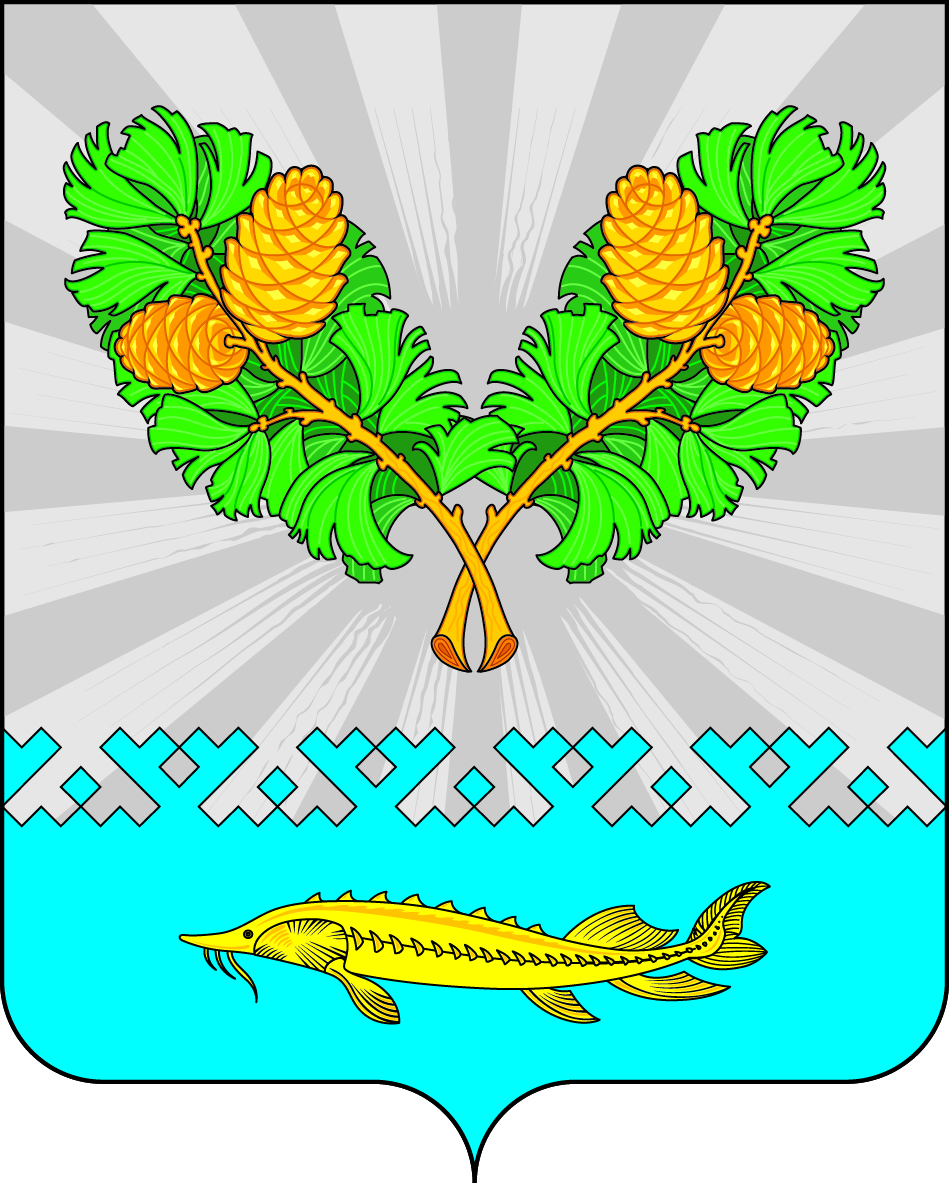 АДМИНИСТРАЦИЯСЕЛЬСКОЕ ПОСЕЛЕНИЕ  КАРЫМКАРЫОктябрьского районаХанты-Мансийского автономного округа – ЮгрыПОСТАНОВЛЕНИЕ«__» ___________2022 г.                                                                                         №    ПРОЕКТп. КарымкарыО внесении изменений в постановление администрации сельского поселения Карымкарыот 18.05.2021 № 74-п «О порядке оценки налоговых расходов муниципального образования сельское поселение Карымкары»В соответствии   с Постановлением Правительства Российской Федерации от 15.06.2022 № 1081 «О внесении изменений в общие требования к оценке налоговых расходов субъектов Российской Федерации и муниципальных образований»:Внести в постановление администрации сельского поселения Карымкары от 18.05.2022 № 74-п «О порядке оценки налоговых расходов муниципального образования сельское поселение Карымкары» следующие изменения:Абзац 3 пункта 10 Постановления изложить в новой редакции:"востребованность плательщиками предоставленных льгот, которая характеризуется соотношением численности плательщиков, воспользовавшихся правом на льготы, и численности плательщиков, обладающих потенциальным правом на применение льготы, или общей численности плательщиков, за 5-летний период."Обнародовать настоящее постановление путем размещения на информационных стендах, в информационно-телекоммуникационной сети «Интернет» на официальном сайте администрации муниципального образования сельское поселение Карымкары по адресу: www.adm-kar.ru.Постановление вступает в силу после его подписания.Контроль за исполнением постановления возложить на начальника финансово-экономического отдела администрации сельского поселения Карымкары.Глава сельского поселения Карымкары 					Ф.Н. Семёнов